…../…../202..……………… ANABİLİM DALI BAŞKANLIĞI’NA            Danışmanı olduğum Anabilim Dalımız Doktora programına kayıtlı ........................ nolu öğrenci .................................... yaptığı “……………………………” başlıklı tezini tamamlamıştır. Doktora Tez Savunma Sınav jürisinde görev alması önerilen öğretim üyeleri aşağıda belirtilmiştir.            Gereğini arz ederim.ASİL JÜRİ ÜYELERİ      YEDEK JÜRİ ÜYELERİJüri; üçü öğrencinin Tez İzleme Komitesinde yer alan ve en az ikisi de kendi Yüksek Öğretim Kurumu dışından olan öğretim üyelerinden oluşur.	EK-5.3…../…../202..   ………………      ANABİLİM DALI BAŞKANLIĞI’NAAnabilim Dalımız Doktora programına kayıtlı Danışmanı olduğum ………………….. nolu öğrenci  .........................., yaptığı “………………………………………...” başlıklı tezini tamamlamıştır. Doktora Tezi savunulabilir yeterlilikte olup, Doktora Tez Savunma Sınavı’na girmesinde sakınca yoktur.Gereğini bilgilerinize arz ederim.EK: - 8 Adet TezSayı	    :									          …../…../202..Konu      : Doktora Tez Savunma Sınavı Jüri ÖnerisiESKİŞEHİR OSMANGAZİ ÜNİVERSİTESİSAĞLIK BİLİMLERİ ENSTİTÜSÜ MÜDÜRLÜĞÜ’NEAnabilim Dalımız Doktora programına kayıtlı ...................................... nolu öğrenci .......................................................... yaptığı “……………………………..” başlıklı tezini tamamlamıştır. Doktora Tez Savunma Sınavı ile ilgili olarak Akademik Kurul Kararı, Danışman görüşü ve Tezler ekte sunulmuştur.Gereğini bilgilerinize arz ederim.……………………….Anabilim Dalı BaşkanıEKLER :    1-Öğrenci Dilekçesi    2- Danışman Görüşü    3-Akademik Kurul Kararı    4-8 Adet Tez    5-İntihal Raporu…../…../202..AKADEMİK KURUL KARARIAnabilim Dalımız Doktora programına kayıtlı ………… nolu öğrenci ……….. Doktora Tez Savunma Sınavı’na girmek için Eskişehir Osmangazi Üniversitesi Lisansüstü Eğitim ve Öğretim Yönetmeliği’nin öngördüğü koşulları yerine getirmiştir. Adayın Doktora Tez Savunma Sınavı’nı yapmak üzere, aşağıda belirtilen öğretim üyeleri “ Doktora Tez Savunma Sınavı Jürisi” olarak önerilmektedir.ASİL JÜRİ ÜYELERİ     YEDEK JÜRİ ÜYELERİJüri; üçü öğrencinin Tez İzleme Komitesinde yer alan ve en az ikisi de kendi Yüksek Öğretim Kurumu dışından olan öğretim üyelerinden oluşur.ANABİLİM DALI AKADEMİK KURUL ÜYELERİKİŞİSEL TEZ DEĞERLENDİRME RAPORUTEZ DEĞERLENDİRİLMESİ:1) Bu tez çalışması ile ne amaçlanmıştır?………………………………………………………………………………………………………………………………………………………………………………………………………………………………………………………………………………………………………………………………………………………………………2) Çalışmada hangi metodlar kullanılmıştır ve kullanılan metodlar amaca uygun mudur?………………………………………………………………………………………………………………………………………………………………………………………………………………………………………………………………………………………………………………………………………………………………………3) Bulgular açık ve net ortaya konmuş mudur ve çalışmadaki en önemli bulgu sizce nedir?………………………………………………………………………………………………………………………………………………………………………………………………………………………………………………………………………………………………………………………………………………………………………4) Tablo ve şekiller doğru gösterilmiş midir?………………………………………………………………………………………………………………………………………………………………………………………………………………………………………………………………………………………………………………………………………………………………………5) İstatistiksel değerlendirmelerde doğru metodlar kullanılmış mıdır?………………………………………………………………………………………………………………………………………………………………………………………………………………………………………………………………………………………………………………………………………………………………………6) Tezin bulguları literatür bilgisi de kullanılarak iyi yorumlanmış mıdır?………………………………………………………………………………………………………………………………………………………………………………………………………………………………………………………………………………………………………………………………………………………………………7) Bilimsel kaynaklar yeterli ve güncel midir?………………………………………………………………………………………………………………………………………………………………………………………………………………………………………………………………………………………………………………………………………………………………………8) Tez yazımındaki anlaşılırlık ve düzen ile ilgili yorumunuz nedir?………………………………………………………………………………………………………………………………………………………………………………………………………………………………………………………………………………………………………………………………………………………………………9) Tez yazım kurallarına uygun olarak yazılmış mıdır?………………………………………………………………………………………………………………………………………………………………………………………………………………………………………………………………………………………………………………………………………………………………………10) Tez amacına ulaşmış mıdır?………………………………………………………………………………………………………………………………………………………………………………………………………………………………………………………………………………………………………………………………………………………………………11) Eklemek istediğiniz düşünceleriniz:………………………………………………………………………………………………………………………………………………………………………………………………………………………………………………………………………………………………………………………………………………………………………12) Bu çalışma hangisine uymaktadır?	□- Bilime yenilik getirme	□- Yeni bir bilimsel yöntem geliştirme	□- Bilinen bir yöntemi yeni bir alana uygulama13) GENEL DEĞERLENDİRME VE SONUÇ:□- Tez kabul edilebilir niteliktedir.□- Tez düzeltilmelidir.□- Tez kabul edilemez niteliktedir.AÇIKLAMA :………………………………………………………………………………………………………………………………………………………………………………………………………………………………………………………………………………………………………………………………………………………………………JÜRİ ÜYESİNİN:Adı Soyadı	:	…………………………………………………………………..Üniversite/Fakülte	:	……………………………………………………………....…..Anabilim Dalı	:	…………………………………………………………………..Tarih	:	…………………………………………………………………...İmza	:	…………………………………………………………………...DOKTORA TEZ SAVUNMA SINAV SORULARIS O R U L A R :1)	2) 3) 4) 5) 6) 7) 8) 9) 10) TEZ SAVUNMA SINAV JÜRİSİBaşarı durumu jüri üyeleri tarafından bireysel olarak kabul, red veya düzeltme kararı yazılarak imzalanacaktır.TEZ SAVUNMA SINAV TUTANAĞI	Eskişehir Osmangazi Üniversitesi Lisansüstü Eğitim ve Öğretim Yönetmeliği’nde öngörülen koşullara göre yapılan tez savunma sınavı sonucunda, öğrencinin hazırlamış olduğu tez hakkında oy birliği/oy çokluğu ile kararı verilmiştir.TEZ SAVUNMA SINAV JÜRİSİBaşarı durumu jüri üyeleri tarafından bireysel olarak kabul, red veya düzeltme kararı yazılarak imzalanacaktır.Tez savunma sınavı ile ilgili kararın, Tez sınavını izleyen üç gün içinde Enstitüye bildirilmesi gerekir.ESKİŞEHİR OSMANGAZİ ÜNİVERSİTESİSAĞLIK BİLİMLERİ ENSTİTÜSÜ MÜDÜRLÜĞÜ’NEAnabilim Dalımız Doktora programına kayıtlı ………………………… nolu öğrenci ………………………………………………’in …../…../202.. tarihinde yapılan Tez Savunma Sınavı ile ilgili evraklar ekte gönderilmektedir.Gereğini arz ederim.        ………………………Anabilim Dalı BaşkanıEKLER :EK-1 Kişisel tez değerlendirme raporlarıEK-2 Tez savunma sınav tutanağı
EK-3 Sınavda sorulan sorular	EK-5.1…../…../202.. SAYIN ………………………………………………..………………………………….. ANABİLİM DALI ÖĞRETİM ÜYESİAnabilim Dalınız Doktora programına kayıtlı ………….………………. nolu öğrenciniz olarak yaptığım “………………………………………………...” başlıklı tezimi tamamlamış bulunmaktayım. Eskişehir Osmangazi Üniversitesi Lisansüstü Eğitim ve Öğretim Yönetmeliği 23/2 Maddesi uyarınca Doktora Tez Savunma Sınavı’na girebilmem için gerekli işlemlerin yapılmasını saygılarımla arz ederim.EK :- 1 Adet Tez (…) sf.                                                                 	EK-5.2	EK-5.1…../…../202.. SAYIN ………………………………………………..………………………………….. ANABİLİM DALI ÖĞRETİM ÜYESİAnabilim Dalınız Doktora programına kayıtlı ………….………………. nolu öğrenciniz olarak yaptığım “………………………………………………...” başlıklı tezimi tamamlamış bulunmaktayım. Eskişehir Osmangazi Üniversitesi Lisansüstü Eğitim ve Öğretim Yönetmeliği 23/2 Maddesi uyarınca Doktora Tez Savunma Sınavı’na girebilmem için gerekli işlemlerin yapılmasını saygılarımla arz ederim.EK :- 1 Adet Tez (…) sf.                                                                 	EK-5.2	EK-5.1…../…../202.. SAYIN ………………………………………………..………………………………….. ANABİLİM DALI ÖĞRETİM ÜYESİAnabilim Dalınız Doktora programına kayıtlı ………….………………. nolu öğrenciniz olarak yaptığım “………………………………………………...” başlıklı tezimi tamamlamış bulunmaktayım. Eskişehir Osmangazi Üniversitesi Lisansüstü Eğitim ve Öğretim Yönetmeliği 23/2 Maddesi uyarınca Doktora Tez Savunma Sınavı’na girebilmem için gerekli işlemlerin yapılmasını saygılarımla arz ederim.EK :- 1 Adet Tez (…) sf.                                                                 	EK-5.2DANIŞMANAdı Soyadı, İmzaÜNVANI, ADI SOYADIKURUMU12345ÜNVANI, ADI SOYADIKURUMU12DANIŞMANAdı Soyadı, İmza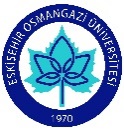 T CESKİŞEHİR OSMANGAZİ ÜNİVERSİTESİSAĞLIK BİLİMLERİ ENSTİTÜSÜ………………. ANABİLİM DALI BAŞKANLIĞIEK-5.4T CESKİŞEHİR OSMANGAZİ ÜNİVERSİTESİSAĞLIK BİLİMLERİ ENSTİTÜSÜ………………. ANABİLİM DALI BAŞKANLIĞIEK-5.5Sınav YeriSınav TarihiSınav SaatiÜNVANI, ADI SOYADIKURUMU12345ÜNVANI, ADI SOYADIKURUMU12EK-5.6ÖĞRENCİNİNÖĞRENCİNİNÖĞRENCİNİNÖĞRENCİNİNAdı ve Soyadı: Numarası: Danışmanı:  :  :  Tez Başlığı: : : T CESKİŞEHİR OSMANGAZİ ÜNİVERSİTESİSAĞLIK BİLİMLERİ ENSTİTÜSÜEK-5.7ÖĞRENCİNİNÖĞRENCİNİNÖĞRENCİNİNÖĞRENCİNİNAdı ve Soyadı:Numarası:Danışmanı:Tarih:Anabilim Dalı:Tezin Başlığı:::ÜNVANI, ADI SOYADIBAŞARI DURUMUİMZA12345T CESKİŞEHİR OSMANGAZİ ÜNİVERSİTESİSAĞLIK BİLİMLERİ ENSTİTÜSÜEK-5.8ÖĞRENCİNİNÖĞRENCİNİNÖĞRENCİNİNÖĞRENCİNİNAdı ve Soyadı: Numarası: Anabilim Dalı:Tarih: Danışmanı: : : Tezin Başlığı: : : □- KABUL□- RED □- DÜZELTME ÜNVANI, ADI SOYADIBAŞARI DURUMUİMZA12345T CESKİŞEHİR OSMANGAZİ ÜNİVERSİTESİSAĞLIK BİLİMLERİ ENSTİTÜSÜ………………. ANABİLİM DALI BAŞKANLIĞIEK-5.9Sayı	 :								                     …../…../202..Konu   : Doktora Tez Savunma Sınav Sonucu